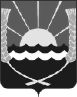 РОССИЙСКАЯ ФЕДЕРАЦИЯРОСТОВСКАЯ ОБЛАСТЬАЗОВСКИЙ РАЙОНМУНИЦИПАЛЬНОЕ ОБРАЗОВАНИЕ«КРАСНОСАДОВСКОЕ СЕЛЬСКОЕ ПОСЕЛЕНИЕ»СОБРАНИЕ ДЕПУТАТОВКРАСНОСАДОВСКОГО СЕЛЬСКОГО ПОСЕЛЕНИЯПЯТОГО  СОЗЫВАРЕШЕНИЕ № 19«25»  ноября  2021  г.                                                                        п. Красный Сад                                            О делегировании депутата  Собрания депутатов 
Красносадовского  сельского поселенияв состав Азовского районного Собрания депутатовВ соответствии с Областным законом от 21.11.2014 №255-ЗС «О представительных органах и главах муниципальных районов и главах поселений в Ростовской области», уставом муниципального образования «Азовский район», в связи с заявлением Е.В.Ельченко о снятии с нее полномочий депутата, делегированного в Азовское  районное  Собрание  депутатов, Собрание депутатов  Красносадовского сельского поселенияРЕШИЛО:1. Делегировать в состав Азовского районного Собрания депутатов депутата Собрания депутатов Красносадовского  сельского поселения Буханенкова Анатолия Анатольевича.
2. Направить настоящее решение в Азовское районное Собрание депутатов. 3. Настоящее решение вступает в силу со дня его принятия.Председатель Собрания депутатов –глава Красносадовского  сельского поселенияА.В.Куцова 